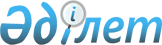 Об определении специально отведенных мест для осуществления выездной торговли с автолавок и (или) палаток (павильонов) субъектам торговой деятельности на территории города Кульсары
					
			Утративший силу
			
			
		
					Постановление акимата Жылыойского района Атырауской области от 03 октября 2017 года № 372. Зарегистрировано Департаментом юстиции Атырауской области 20 октября 2017 года № 3970. Утратило силу постановлением акимата Жылыойского района Атырауской области от 21 апреля 2021 года № 133 (вводится в действие по истечении десяти календарных дней после дня его первого официального опубликования)
      Сноска. Утратило силу постановлением акимата Жылыойского района Атырауской области от 21.04.2021 № 133 (вводится в действие по истечении десяти календарных дней после дня его первого официального опубликования).
      В соответствии со статьями 31, 37 Закона республики Казахстан от 23 января 2001 года "О местном государственном управлении и самоуправлении в Республике Казахстан", с подпунктами 2), 3) статьи 8 и статьей 27 Закона Республики Казахстан от 12 апреля 2004 года "О регулировании торговой деятельности", акимат Жылыойского района ПОСТАНОВЛЯЕТ:
      1. Определить специально отведенные места для осуществления выездной торговли с автолавок и (или) палаток (павильонов) субъектам торговой деятельности на территории города Кульсары согласно приложению к настоящему постановлению.
      2. Контроль за исполнением настоящего постановления возложить на заместителя акима Жылыойского района Ахметова Ж.
      3. Настоящее постановление вступает в силу со дня государственной регистрации в органах юстиции и вводится в действие по истечении десяти календарных дней после дня его первого официального опубликования. Специально отведенные места для осуществления выездной торговли с автолавок и (или) палаток (павильонов) субъектам торговой деятельности на территории города Кульсары
					© 2012. РГП на ПХВ «Институт законодательства и правовой информации Республики Казахстан» Министерства юстиции Республики Казахстан
				
      Аким района

Куттумурат-улы А.

      СОГЛАСОВАНО:
Исполняющий обязанности руководителя
государственного учреждения "Отдел
внутренних дел Жылыойского района
Департамента внутренних дел
Атырауской области
(по согласованию)
"3" октября 2017 год

С. Калиев

      Исполняющий обязанности руководителя
Республиканского государственного
Учреждения "Жылыойское районное Управление
охраны общественного здоровья Департамента
охраны общественного здоровья
Атырауской области Комитета охраны
общественного здоровья Министерства
здравоохранения Республики Казахстан"
(по согласованию)
"3" октября 2017 год

Д. Жарылгасова
Приложение к постановлению акимата Жылыойского района от "03" октября 2017 года № 372
№
Местонахождение торговых мест
Количество торговых мест
1
Улица М.Кенганова, 3 микрорайон, перед домом №7 
13
2
Улица Т.Бекбаулиева, возле торгового центра "Беркад"
10
3
Напротив школы №1 по проспекту Махамбета
4
4
Улица С.Датова, возле школы №20 и магазина "Талғат"
10
5
Улица М.Танкибаева, возле магазина "Пирамида"
10
6
Улица Ж.Аймауытова, перед рестораном "Ақ Отау" 
10